SOCIETE D’HISTOIREDRAVEIL-VIGNEUXCréée depuis le 1er janvier 1988SHDV    -www.histoiredraveilvigneux.frAssociation Loi 1901Sauvegarde des témoignages de l’histoire des deux villes Vigneux et DraveilDiffusion de la connaissance historiqueOrganisation de sorties culturelles16 avenue du Président Robert Lakota 91 270 Vigneux sur Seine -Tel : 06 80 12 23 54 -Fiche adhésion  et d’intention de participation aux évènements de la SHDV pour l’année 2024NOM :  PRENOM :ADRESSE :TELEPHONE :E-MAIL :Inscription  adhésion année 2024, prix : 16€Mode de Paiement Chèque            Espèce            ou déjà inscrit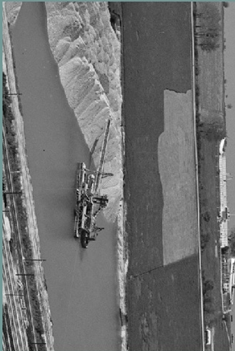 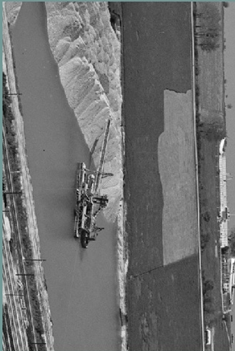 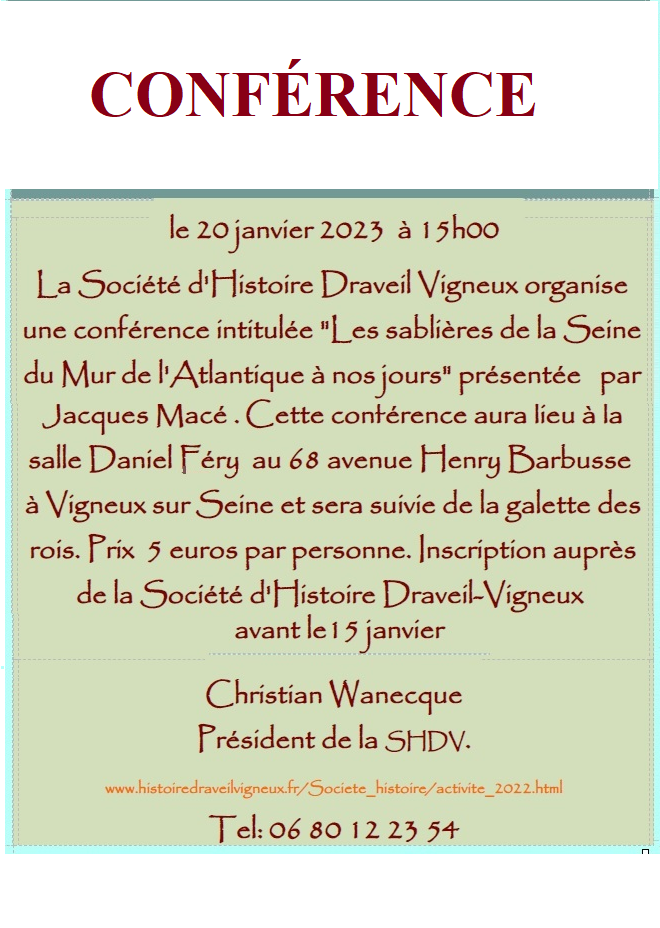 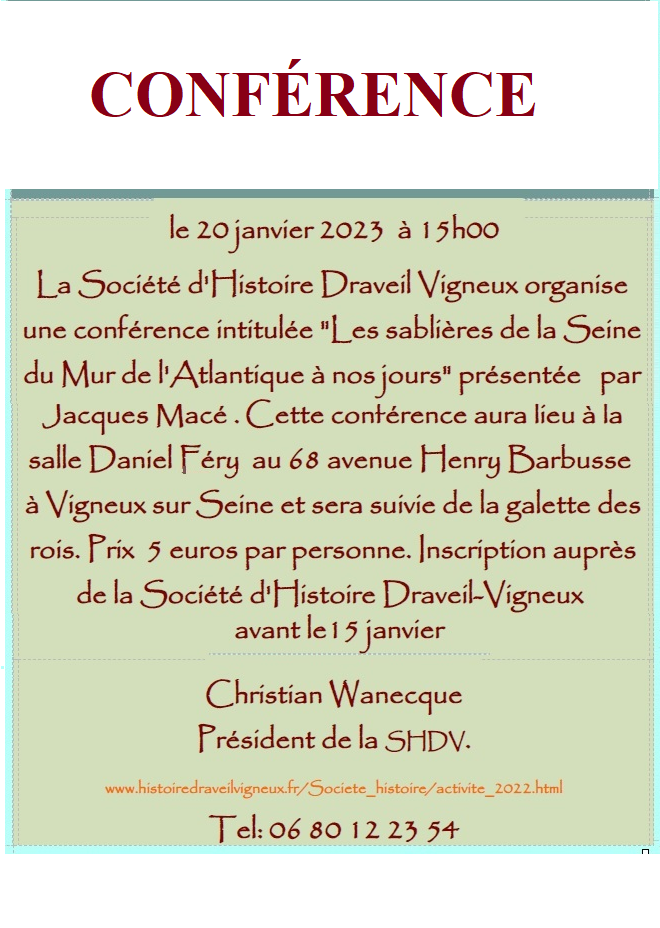  Prévisions des Evènements*2023(programme en cours de réalisation)*Oui/non/peut-être 25 janvier : Galette des rois N°1Vendredi 16 mai  visite guidée de le basilique de Longpont et du château de JeurreN°2En juin sortie culturelle avec la Société d’Histoire Locale de Montgeron N°3En  septembre : Forum des associations et Journées du PatrimoineN°4 Visite  exposition au musée de Montmartre et visite guidée du Sacré-CœurN°5Fin  novembre Assemblée générale 2024N°6En décembre sortie de fin d’année à Paris, de l’hôtel de Rohan, repas au Restaurant à Paris,N°7